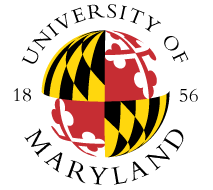 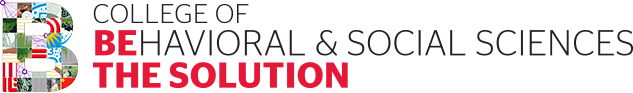 Kuali Research Proposal Questionnaire Is this a pre-proposal submission?  Yes   No Is this a MPowering the State (MTS) proposal?               Yes   No  Is part of this project to be subcontracted to another organization?               Yes   No Please enter the subcontractor's name from the previous question:   Is part of this project to be subcontracted to another organization?Yes ☐  No ☐ Is any of the UM portion of this project to take place off-campus for a minimum of 3 consecutive months? Yes ☐  No ☐ If yes, enter the off-campus location including address, city, state, zip+4 Is the off-campus location a UM Research Farm?Yes ☐  No ☐Does this project require field work? Field work includes all off-campus urban and remote settings not associated with another institution or UM Research Farm?Yes ☐  No ☐ Are there additional resources (space, operating or equipment funds, utility service) required to conduct this project over and above those already budgeted for or approved by your department?               Yes ☐  No ☐Does this proposal include administrative support costs such as administrative/clerical salary and/or office supplies/communication costs? If yes, proposal budget must include explicit justification of these costs in accordance with UMCP Policy VIII-10.40(A).               Yes   No Does the proposal include a tuition or fee waiver on academic year, winter term, or summer programs? If yes, documentation of approval from the Office of Provost, Dean for Undergraduate Studies, or Office of Summer & Winter Terms must be provided with the proposal.               Yes   No  Does this project offer courses for credit?               Yes   No  Are any export controls indicated in the solicitation or in discussions with the sponsor, or does the research relate directly to a military technology?               Yes   No  Does the scope of work involve fabrication of a prototype that meets given specifications or requirements?               Yes   No  Will your project involve the shipment of equipment outside of the US?               Yes   No  Will your project require collaboration with any foreign entity?               Yes   No Will this project require the use of another party's proprietary (restricted) information or materials?               Yes   No Will this project involve any other restrictions on the ability of the PI, Co-PI and/or other UM researchers to publish the results of their research or information provided to them UM?"               Yes   No  Will the researchers need to generate any data that will be considered confidential or proprietary?               Yes   No  Will this research include using Human Subjects?               Yes   No  Has an IRB application been submitted to the IRB office? In response to "Will this research include using Human Subjects?"              Yes   No  Will this research include using vertebrate animals?              Yes   No Will radioactive materials (H-3, C-14, P-32, gamma irradiator, etc) be used in this research?              Yes   No Will this project involve the construction or renovation of a Biosafety Level-2 (BSL-2) or BSL-3 laboratory?Yes ☐  No ☐ Will devices which produce ionizing radiation (x-ray units, electron microscopes, particle accelerators, etc.) be used in this research?              Yes   No  Will a source of non-ionizing radiation (lasers, infra-red devices, ultraviolet devices, radio frequency devices, other electromagnetic devices, and/or microwave devices) be used in this research?              Yes   No  Will this research use biological materials? recombinant or synthetic nucleic acids; human pathogens; biological toxins; human blood; unfixed human tissue; human cell culture; unfixed tissue from non-human primates.              Yes   No  Will this research require the use of one or more of the following select agent toxins: e.g. Abrin; Botulinum neurotoxins; Short, paralytic alpha conotoxins; Diacetoxyscirpenol (DAS); Ricin; Saxitoxin; Staphylococcal enterotoxins (Subtypes A, B, C, D, and E); T-2 toxin; Tetrodotoxin?              Yes   No  Will this research use highly toxic/reactive gases (e.g. arsine, hydrogen cyanide, cyanogens, silane, florine, etc.)?              Yes   No Will this project require the significant alteration of a chemical fume hood, laboratory local exhaust system, electrical, plumbing, or building structure? Yes ☐  No ☐Will this project require SCUBA diving?              Yes   No  Will this research require the use of boats?              Yes   No  Will this project require the use of chemicals? If this project includes the use of chemicals, a Chemical Hygiene Plan and training is required.              Yes   No  Is there a real or potential conflict of interest in connection with this work involving a University of Maryland employee, as defined by the University of Maryland Policies and Procedures II-3.10(A) or II-3.10(B) (http://www.umresearch.umd.edu/ORAA/conflict/)? If yes, a disclosure form must be completed and submitted in accordance with these procedures.              Yes   No  Is this a proposal to a PHS sponsor, PHS prime sponsor, or a sponsor/prime sponsor which follows PHS?s Financial Conflict of Interest (FCOI) regulations?              Yes   No Funded Agreement 